WOJEWÓDZKI FUNDUSZ OCHRONY ŚRODOWISKA I GOSPODARKI WODNEJ 
W RZESZOWIEWNIOSEK O DOFINANSOWANIE dla osób fizycznych dla przedsięwzięciarealizowanego w ramach Programu PRZYJAZNY DOM – „Budowa przydomowych oczyszczalni ścieków o przepustowości do 5 m3/d” NAZWA ZADANIA INFORMACJE OGÓLNEDANE OSOBOWE WNIOSKODAWCY
(proszę wypełnić zgodnie z dowodem osobistym)*niepotrzebne skreślićDane osoby wyznaczonej do kontaktów ze strony Wnioskodawcy Imię:  ………………………. Nazwisko: 	 Telefon 	 tel. komórkowy	 fax 	e-mail: 	Nazwa banku i numer rachunku Wnioskodawcy, na które mają być przekazane środki WFOŚiGW…………………………………………………………………………………………………...Osoby wskazane do podpisywania umowy z Funduszem (składania oświadczeń woli; 
w przypadku, gdy Wnioskodawca nie może osobiście podpisać umowy należy dołączyć stosowne pełnomocnictwo – w formie aktu notarialnego albo w formie pisemnej z podpisami notarialnie poświadczonymi)Imię: ………………… Nazwisko: ………………………… PESEL……………….. Imię: ………………… Nazwisko: ………………………… PESEL………………..UWAGA: W przypadku istnienia między małżonkami wspólności ustawowej małżeńskiej konieczne będzie złożenie podpisów obojga małżonków pod umową o dofinansowanie.INFORMACJE FINANSOWE DOTYCZĄCE ZADANIATabela 1 Koszty kwalifikowane i niekwalifikowane zadaniaTabela 2 Ustalenie poziomu wsparcia dla zadaniaTabela 3 Źródła finansowania zadaniaTabela 4 Harmonogram wypłat dofinansowaniaINFORMACJE O PRZEDSIĘWZIĘCIUTabela 5 Lokalizacja zadaniaTabela 6  Charakterystyka stanu  istniejącego ( należy wskazać obecny sposób zagospodarowania ścieków komunalnych)szambobrak rozwiązania systemu oczyszczania ściekówinneTabela 7 Charakterystyka  wnioskowanego przedsięwzięcia  Tabela 8 Termin realizacji zadaniaOŚWIADCZENIA WNIOSKODAWCYOświadczam, że podatek VAT stanowi koszt kwalifikowany przedsięwzięcia i nie będzie rozliczany z Urzędem Skarbowym, a wszystkie kwoty określone we wniosku 
o dofinansowanie są wartościami brutto.Oświadczam, że wybór dostawców/wykonawców przedsięwzięcia nastąpił po dokonaniu rozeznania rynku i wyborze najkorzystniejszej oferty.Oświadczam, że nieruchomość, na której jest/będzie realizowane zadanie nie jest wykorzystywana sezonowo.Oświadczam, że współwłaściciele nieruchomości, na której będzie realizowane zadanie nie wnoszą sprzeciwu co do jego realizacji (o ile dotyczy).Oświadczam, że posiadam prawo do zrealizowania zadania na nieruchomości oznaczonej w rejestrze gruntów jako działka nr……………………. przy ul.………………………… w…………………………….wynikające z tytułu własności lub współwłasności zgodnie z dokumentem (należy wpisać nazwę i nr odpowiedniego dokumentu) ……….…………….Wyrażam zgodę na przetwarzanie moich danych osobowych dla potrzeb rozpatrzenia wniosku i realizacji procedury udzielania dofinansowania ze środków WFOŚiGW w Rzeszowie zgodnie z ustawą z dnia 29.08.1997 r. o ochronie danych osobowych (Dz. U.2016r. poz. 922).Wyrażam zgodę na dostarczanie wszelkiej korespondencji dotyczącej wniosku o dofinansowanie oraz przyznanego dofinansowania na adres korespondencyjny lub mailowy podany we wniosku oraz przyjmuję na siebie pełną odpowiedzialność za odbiór korespondencji traktując ją jako korespondencję skutecznie doręczoną.Przyjmuję do wiadomości, że WFOŚiGW w Rzeszowie wystawi i przekaże mi (na wskazany przeze mnie adres) oraz właściwemu urzędowi skarbowemu informację (PIT 8C) o wysokości uzyskanego dochodu dla celów rozliczenia podatku dochodowego od osób fizycznych najpóźniej do ostatniego dnia lutego roku następującego po roku kalendarzowym, w którym otrzymam dofinansowanie w formie dotacji.Wszystkie podane przeze mnie informacje są prawdziwe i kompletne.W miejscu realizacji zadania nie jest zarejestrowana działalność gospodarcza, nie prowadzę i nie będę prowadził działalności gospodarczej w rozumieniu właściwych przepisów, a także innej działalności przynoszącej dodatkowe korzyści majątkowe przez okres trwałości projektu, tj. okres nie krótszy niż 5 lat od dnia zakończenia zadania.Zobowiązuję się do eksploatacji realizowanego zadania zgodnie z instrukcją producenta urządzenia przez okres nie krótszy niż 5 lat.Oświadczam, iż nie otrzymałem dotychczas dotacji i nie będę ubiegał się o dotację 
z innych środków publicznych (krajowych i zagranicznych) na realizację przedsięwzięcia objętego wnioskiem o dofinansowanie.Oświadczam, że wyrażam zgodę na przeprowadzenie kontroli realizacji zadania objętego przedmiotowym wnioskiem, przez przedstawicieli WFOŚiGW w Rzeszowie na każdym etapie jego realizacji oraz w okresie trwałości projektu.Przyjmuję do wiadomości, iż WFOŚiGW w Rzeszowie zastrzega sobie możliwość weryfikacji informacji podanych przeze mnie / przez nas  we wniosku o dofinansowanie oraz dokumentów, które załączam wraz z wnioskiem. Upoważniam WFOŚiGW 
w Rzeszowie lub podmioty działające na jego zlecenie na podstawie stosownych pełnomocnictw do uzyskania informacji niezbędnych do niniejszej weryfikacji (np. w miejscu zamieszkania, u pracodawcy, w Wydziale Ksiąg Wieczystych Sądu Rejonowego, w Urzędzie Skarbowym).Oświadczam, że zapoznałem/am się z „Regulaminem Programu PRZYJAZNY DOM - Budowa przydomowych oczyszczalni ścieków o przepustowości do 5 m3/d”, akceptuję postanowienia zawarte w ww. dokumentach i zobowiązuję się do ich przestrzegania.POUCZENIEJestem świadomy/a odpowiedzialności karnej wynikającej z art. 297 § 1 ustawy z dnia 
6 czerwca 1997 r. Kodeks karny za składanie nierzetelnych oświadczeń, o których mowa 
w art. 297 § 1 ustawy Kodeks karny oraz możliwości utraty pomocy finansowej w ramach umowy o dofinansowanie, jeżeli miały one wpływ na jej udzielenie.Oświadczam, że wszystkie informacje podane we wniosku są prawdziwe i zgodne ze stanem faktycznym. W przypadku poświadczenia nieprawdy zobowiązuję się do naprawienia powstałej z tego tytułu szkody.KLAUZULA INFORMACYJNA DOTYCZĄCA PRZETWARZANIA DANYCH OSOBOWYCHZgodnie z art. 13 ogólnego rozporządzenia o ochronie danych osobowych z dnia 27 kwietnia 2016 r. (Dz. Urz. UE L 119 z 04.05.2016) informuję, iż:Administratorem Pani/Pana danych osobowych jest Wojewódzki Fundusz Ochrony Środowiska 
i Gospodarki Wodnej w Rzeszowie z siedzibą w Rzeszowie, ul. Zygmuntowska 9; 35-025 Rzeszów,Kontakt z Inspektorem Ochrony Danych – mail: grzegorz.wacek@wfosigw.rzeszow.pl,Państwa dane osobowe przetwarzane będą w celu oceny wniosku i realizacji umowy - na podstawie Art. 6 ust. 1 lit. b oraz lit. e ogólnego rozporządzenia o ochronie danych osobowych z dnia 27 kwietnia 2016 r., oraz Art.  400a ust 1 i Art. 411 Ustawy z dnia 27 kwietnia 2001 r. Prawo ochrony środowiska (Dz. U. 2018.799 t.j.),Odbiorcami Państwa danych osobowych będą wyłącznie podmioty uprawnione do uzyskania danych osobowych na podstawie przepisów prawa. Odbiorcami Państwa danych osobowych mogą być firmy z branży IT. W tych przypadkach, zakres usług świadczonych przez te firmy nie obejmuje wykonywania jakichkolwiek działań dotyczących wprowadzania lub aktualizacji Państwa danych. Zakres usług obejmuje jedynie usuwanie awarii sprzętu i/lub systemów oraz usługi modyfikacji i funkcjonalności systemów, podczas których świadczący usługę może mieć wgląd w przetwarzane przez administratora dane, Państwa dane osobowe przechowywane będą przez okres 10 lat od zakończenia 
i rozliczenia zadania/umowy realizowanego w ramach udzielonej pomocy, według jednolitego wykazu akt WFOŚiGW w Rzeszowie,Wnioskodawca posiada prawo do żądania od administratora dostępu do danych osobowych, ich sprostowania, usunięcia lub ograniczenia przetwarzania oraz prawo do przenoszenia danych, prawo do cofnięcia zgody, Mają Państwo prawo wniesienia skargi do organu nadzorczego,Państwa dane nie będą poddane zautomatyzowanym procesom związanym z podejmowaniem decyzji, w tym profilowaniu,Państwa dane nie będą przekazane odbiorcom w państwach znajdujących się poza Unią Europejską i Europejskim Obszarem Gospodarczym lub do organizacji międzynarodowej,Podanie danych osobowych jest niezbędnym wymogiem i umożliwi realizację ustawowych zadań oraz załatwienie inicjowanych przez Państwa spraw. Niepodanie wymaganych danych będzie skutkować niezałatwieniem sprawy, jednakże niepodanie danych w zakresie wymaganym przez administratora może skutkować odmową oceny wniosku o pomoc finansową ze środków WFOŚiGW w Rzeszowie.”WYKAZ DOKUMENTÓW DO WNIOSKU O DOFINANSOWANIE Do wniosku należy załączyć:Ostatni otrzymany dokument na podstawie, którego Wnioskodawca uiszcza opłatę podatkową za użytkowaną nieruchomość, potwierdzający własność/współwłasność lub inny potwierdzający prawo  własności/współwłasności Kopia umowy z wykonawcą według wzoru stanowiącego załącznik Nr 2Oświadczenie o braku możliwości podłączenia budynku do zbiorczej sieci kanalizacji sanitarnej według wzoru stanowiącego załącznik Nr 3Oświadczenie współwłaściciela nieruchomości według wzoru stanowiącego załącznik Nr 4Certyfikat zgodności z normą PN-EN 12566-3+A2:2013 lub nowszą lub równoważną lub deklarację właściwości użytkowych.Uwaga:WFOŚiGW w Rzeszowie zastrzega sobie prawo do żądania innych, dodatkowych dokumentów niezbędnych do podjęcia decyzji o przyznaniu pomocy finansowej. W-18Data wpływu do Biura Funduszu(wypełnia WFOŚiGW w Rzeszowie)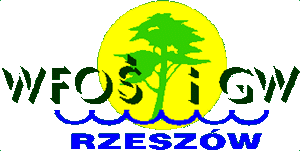 „Budowa przydomowej oczyszczalni ścieków w miejscowości………….……………………”(proszę wpisać nazwę miejscowości)WyszczególnienieWnioskodawca Wnioskodawca Wnioskodawca Wnioskodawca Wnioskodawca Wnioskodawca Wnioskodawca Wnioskodawca Wnioskodawca Wnioskodawca Wnioskodawca WspółmałżonekWspółmałżonekWspółmałżonekWspółmałżonekWspółmałżonekWspółmałżonekWspółmałżonekWspółmałżonekWspółmałżonekWspółmałżonekWspółmałżonekImię/ImionaNazwiskoNr PESELSeria i nr dokumentu tożsamościSeria ……………… Nr …………………Seria ……………… Nr …………………Seria ……………… Nr …………………Seria ……………… Nr …………………Seria ……………… Nr …………………Seria ……………… Nr …………………Seria ……………… Nr …………………Seria ……………… Nr …………………Seria ……………… Nr …………………Seria ……………… Nr …………………Seria ……………… Nr …………………Seria………………
Nr …………………Seria………………
Nr …………………Seria………………
Nr …………………Seria………………
Nr …………………Seria………………
Nr …………………Seria………………
Nr …………………Seria………………
Nr …………………Seria………………
Nr …………………Seria………………
Nr …………………Seria………………
Nr …………………Seria………………
Nr …………………Dane adresowe – adres zamieszkania ul. ……………………………………..Nr domu/mieszkania ………………… Miejscowość i kod pocztowy: …………………………………………ul. ……………………………………..Nr domu/mieszkania ………………… Miejscowość i kod pocztowy: …………………………………………ul. ……………………………………..Nr domu/mieszkania ………………… Miejscowość i kod pocztowy: …………………………………………ul. ……………………………………..Nr domu/mieszkania ………………… Miejscowość i kod pocztowy: …………………………………………ul. ……………………………………..Nr domu/mieszkania ………………… Miejscowość i kod pocztowy: …………………………………………ul. ……………………………………..Nr domu/mieszkania ………………… Miejscowość i kod pocztowy: …………………………………………ul. ……………………………………..Nr domu/mieszkania ………………… Miejscowość i kod pocztowy: …………………………………………ul. ……………………………………..Nr domu/mieszkania ………………… Miejscowość i kod pocztowy: …………………………………………ul. ……………………………………..Nr domu/mieszkania ………………… Miejscowość i kod pocztowy: …………………………………………ul. ……………………………………..Nr domu/mieszkania ………………… Miejscowość i kod pocztowy: …………………………………………ul. ……………………………………..Nr domu/mieszkania ………………… Miejscowość i kod pocztowy: …………………………………………ul. ……………………………………..Nr domu/mieszkania …………............Miejscowość i kod pocztowy: …………………………………………ul. ……………………………………..Nr domu/mieszkania …………............Miejscowość i kod pocztowy: …………………………………………ul. ……………………………………..Nr domu/mieszkania …………............Miejscowość i kod pocztowy: …………………………………………ul. ……………………………………..Nr domu/mieszkania …………............Miejscowość i kod pocztowy: …………………………………………ul. ……………………………………..Nr domu/mieszkania …………............Miejscowość i kod pocztowy: …………………………………………ul. ……………………………………..Nr domu/mieszkania …………............Miejscowość i kod pocztowy: …………………………………………ul. ……………………………………..Nr domu/mieszkania …………............Miejscowość i kod pocztowy: …………………………………………ul. ……………………………………..Nr domu/mieszkania …………............Miejscowość i kod pocztowy: …………………………………………ul. ……………………………………..Nr domu/mieszkania …………............Miejscowość i kod pocztowy: …………………………………………ul. ……………………………………..Nr domu/mieszkania …………............Miejscowość i kod pocztowy: …………………………………………ul. ……………………………………..Nr domu/mieszkania …………............Miejscowość i kod pocztowy: …………………………………………Dane adresowe – adres do korespondencji (proszę wypełnić w przypadku innego adresu niż adres zamieszkania)ul. ……………………………………..Nr domu/mieszkania ………………… Miejscowość i kod pocztowy: …………………………………………ul. ……………………………………..Nr domu/mieszkania ………………… Miejscowość i kod pocztowy: …………………………………………ul. ……………………………………..Nr domu/mieszkania ………………… Miejscowość i kod pocztowy: …………………………………………ul. ……………………………………..Nr domu/mieszkania ………………… Miejscowość i kod pocztowy: …………………………………………ul. ……………………………………..Nr domu/mieszkania ………………… Miejscowość i kod pocztowy: …………………………………………ul. ……………………………………..Nr domu/mieszkania ………………… Miejscowość i kod pocztowy: …………………………………………ul. ……………………………………..Nr domu/mieszkania ………………… Miejscowość i kod pocztowy: …………………………………………ul. ……………………………………..Nr domu/mieszkania ………………… Miejscowość i kod pocztowy: …………………………………………ul. ……………………………………..Nr domu/mieszkania ………………… Miejscowość i kod pocztowy: …………………………………………ul. ……………………………………..Nr domu/mieszkania ………………… Miejscowość i kod pocztowy: …………………………………………ul. ……………………………………..Nr domu/mieszkania ………………… Miejscowość i kod pocztowy: …………………………………………ul. ……………………………………..Nr domu/mieszkania …………............Miejscowość i kod pocztowy: …………………………………………ul. ……………………………………..Nr domu/mieszkania …………............Miejscowość i kod pocztowy: …………………………………………ul. ……………………………………..Nr domu/mieszkania …………............Miejscowość i kod pocztowy: …………………………………………ul. ……………………………………..Nr domu/mieszkania …………............Miejscowość i kod pocztowy: …………………………………………ul. ……………………………………..Nr domu/mieszkania …………............Miejscowość i kod pocztowy: …………………………………………ul. ……………………………………..Nr domu/mieszkania …………............Miejscowość i kod pocztowy: …………………………………………ul. ……………………………………..Nr domu/mieszkania …………............Miejscowość i kod pocztowy: …………………………………………ul. ……………………………………..Nr domu/mieszkania …………............Miejscowość i kod pocztowy: …………………………………………ul. ……………………………………..Nr domu/mieszkania …………............Miejscowość i kod pocztowy: …………………………………………ul. ……………………………………..Nr domu/mieszkania …………............Miejscowość i kod pocztowy: …………………………………………ul. ……………………………………..Nr domu/mieszkania …………............Miejscowość i kod pocztowy: …………………………………………e-mailnr telefonu……………………………………..……………………………………..……………………………………..……………………………………..……………………………………..……………………………………..……………………………………..……………………………………..……………………………………..……………………………………..……………………………………..……………………………………..……………………………………..……………………………………..……………………………………..……………………………………..……………………………………..……………………………………..……………………………………..……………………………………..……………………………………..……………………………………..……………………………………..……………………………………..……………………………………..……………………………………..……………………………………..……………………………………..……………………………………..……………………………………..……………………………………..……………………………………..……………………………………..……………………………………..……………………………………..……………………………………..……………………………………..……………………………………..……………………………………..……………………………………..……………………………………..……………………………………..……………………………………..……………………………………..Urząd Skarbowy WnioskodawcyOświadczenie WnioskodawcyPozostaję/nie pozostaję* w ustawowej majątkowej wspólności małżeńskiejPozostaję/nie pozostaję* w ustawowej majątkowej wspólności małżeńskiejPozostaję/nie pozostaję* w ustawowej majątkowej wspólności małżeńskiejPozostaję/nie pozostaję* w ustawowej majątkowej wspólności małżeńskiejPozostaję/nie pozostaję* w ustawowej majątkowej wspólności małżeńskiejPozostaję/nie pozostaję* w ustawowej majątkowej wspólności małżeńskiejPozostaję/nie pozostaję* w ustawowej majątkowej wspólności małżeńskiejPozostaję/nie pozostaję* w ustawowej majątkowej wspólności małżeńskiejPozostaję/nie pozostaję* w ustawowej majątkowej wspólności małżeńskiejPozostaję/nie pozostaję* w ustawowej majątkowej wspólności małżeńskiejPozostaję/nie pozostaję* w ustawowej majątkowej wspólności małżeńskiejPozostaję/nie pozostaję* w ustawowej majątkowej wspólności małżeńskiejPozostaję/nie pozostaję* w ustawowej majątkowej wspólności małżeńskiejPozostaję/nie pozostaję* w ustawowej majątkowej wspólności małżeńskiejPozostaję/nie pozostaję* w ustawowej majątkowej wspólności małżeńskiejPozostaję/nie pozostaję* w ustawowej majątkowej wspólności małżeńskiejPozostaję/nie pozostaję* w ustawowej majątkowej wspólności małżeńskiejPozostaję/nie pozostaję* w ustawowej majątkowej wspólności małżeńskiejPozostaję/nie pozostaję* w ustawowej majątkowej wspólności małżeńskiejPozostaję/nie pozostaję* w ustawowej majątkowej wspólności małżeńskiejPozostaję/nie pozostaję* w ustawowej majątkowej wspólności małżeńskiejPozostaję/nie pozostaję* w ustawowej majątkowej wspólności małżeńskiejWyszczególnienieKoszty zadaniaKoszt kwalifikowany: w tym między innymi:zakup i montaż przydomowej oczyszczalni ścieków (wskazać rodzaj i typ oczyszczalni)Koszt niekwalifikowanyRazem:Wnioskowana kwota dofinansowaniaDotacjaKwota:  ……………………% kosztu kwalifikowanego: ………………L.p.Źródła finansowaniaKwota w zł1Dotacja WFOŚiGW2Środki własne3RazemDotacjaDotacjaKwota wypłaty w złTermin wypłaty (dd-mc-rok)Powiat/Miasto:……………………..Ulica/nr domu:……………………Gmina:…………………….Nr działki:……………………Miejscowość:……………………Nr Księgi Wieczystej…………………….Budynek istniejący/ budynek w budowie (wpisać właściwe)Nazwa aglomeracji/teren pozaaglomeracyjny (wpisać właściwe)Typ przydomowej oczyszczalni (nazwa, producent)Przepustowość przydomowej oczyszczalni w m3/d (maksymalna przepustowość do 5 m3/d)Liczba osób, które będą korzystały z przydomowej oczyszczalniRodzaj odbiornika oczyszczonych ściekówData rozpoczęcia zadania              (dd-mc-rok)Data zakończenia zadania             (dd-mc-rok)Data oddania do użytkowania budynku w budowie  (o ile dotyczy)                    (dd-mc-rok)Miejscowość i dataPodpis Wnioskodawcy